B线-盛夏风暴 惠享升级-北京五天双飞特惠之旅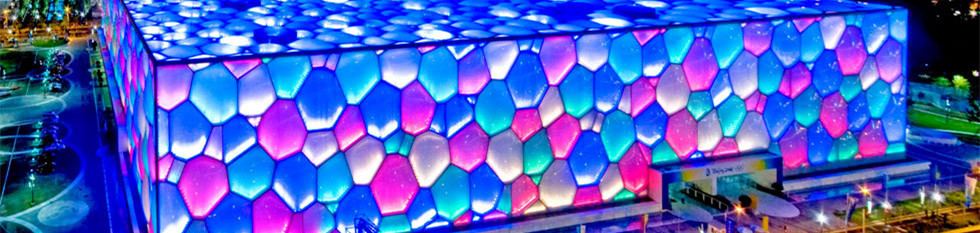 D1:  深圳北京       各位贵宾请于指定时间乘飞机前往首都北京，欢迎光临美丽时尚的北京，我社的工作人员将在第一时间迎接您的到来，并将您送往入住的酒店，为接下来精彩的行程作好准备。（参考航班ZH9968/21：40或CA1896/22：15或CZ3155/19：45，最终航班以实际出票为准！请注意导游通知的第2天早上叫早和早餐的时间）D2: 天安门广场—毛主席纪念堂—人民英雄纪念碑—国家博物—国家大剧院—故宫—王府井早餐后，前往全世界最大的城市广场——【天安门广场】（游览时间为2小时左右），游览【人民英雄纪念碑，毛主席纪念堂】等（以上景点为国家公共设施，如遇国家政治活动无法参观，旅行社不予负责）。后游览【国家博物馆新馆】，2007年3月至2010年底，中国国家博物馆进行了改扩建工程，馆舍总建筑面积近20万平方米，硬件设施和功能为世界一流，历时三年的改扩建工程，中国国家博物馆以崭新的面貌重新开馆，您可亲身感受到中国国家博物馆的气势磅礴。之后外观【国家大剧院】，该院由法国建筑师保罗·安德鲁主持设计，是世界最大穹顶、北京最深建筑、亚洲最大管风琴，被北京居民昵称为“蛋壳”这是座恢弘的建筑。后前往【故宫】（又称紫禁城）（游览时间2.5小时左右），故宫是明、清两代的皇宫，是无与伦比的古代建筑杰作。再途经【皇城根遗址公园】，前往百年历史赫赫有名的【王府井步行街，东华门小吃一条街】（自由活动约1.5小时）在这里可品尝全国各地的小吃，（晚餐自理）晚餐后之后返回酒店休息。D3:   八达岭长城--清华大学座谈--奥林匹克公园早餐于酒店享用，早餐后游览来北京必到的【八达岭长城】(游览2个小时)，八达岭长城是北京地区的长城制高点，可以看到长城最雄伟的景观，可选择果园采摘项目。（可考虑选择全程缆车上下往返长城---100元/人 自理）；参观后前往【清华大学座谈】，清华大学是中国著名高等学府，坐落于北京西北郊清华园，与这里的历届高考精英座谈，分享学习经验，交流心得体会，想必一定收获颇丰。【2008奥运村址--奥林匹克公园，近距离观看鸟巢、水立方】（游览时间40分钟），晚餐后返回酒店休息。D4: 颐和园--堂会--鲜鱼口小吃街--自由活动早餐后前往著名的皇家园林——【颐和园】（游览时间2小时左右）它因集中国园林之大观而驰名中外，是我国现存规模最大，保存最完整的皇家园林（可选择交通工具——"慈禧水道"，过去是皇家御用河道，是北京最古老的旅游线，主题突出、个性鲜明、内容丰富，是历史与现代的完美结合。90元/人 自理），之后前往欣赏【老北京天桥堂会】，旧时，京都官僚富豪或有钱人家举办喜庆宴会时，请艺人来演出助兴，以为体面荣光，以此招待亲友，谓之堂会戏。之后途径被冠以“扭曲之门”的世界十大建筑工程的【CCTV总部大楼新中央电视台塔楼】。之后再前往“花市草桥鲜鱼口，牛街马甸大羊坊”，老北京人都还记得这样一副地名对联，联中提到的第三个地点，就是过去在北京出名比大栅栏还要早的鲜鱼口街。【鲜鱼口小吃街】（自由活动约1.5小时），北京正阳门外，前门路东，一条拥有570年历史的鲜鱼口小吃街重新迎客。当天行程结束后，游客可选择团购其他有价值景点，景点攻略在下面表格中体现，客人可参考团购价格自愿选择，团购景点在达到一定人数后在不影响其他不安排景点的游客的前提下，提供车辆接送服务。D5: 南锣鼓巷---时间记忆博物馆—-天坛—深圳  早餐后前往游览潮流胡同--【南锣鼓巷】（游览时间40分钟），皇城龙脉终点【时间记忆博物馆】（游览时间约40分钟）登上城楼领略皇城龙脉的雄伟，观看新年转运鼓表演仪式，带走皇家财气。接着前往【天坛公园】（含大门票) （游览时间为1.5小时左右） ，这里是明清两代帝王“春季祈谷，夏至祈雨，冬至祭天”的地方。游览结束后乘飞机返回温暖的家。行程圆满结束乘飞机（参考航班ZH9970/21：30或CZ3190/20：00或CA1307/20：30）返回温暖的家。——具体行程景点的游览顺序，我社将会在不减少的前提下,根据实际情况做出适当调整！—— 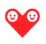 温馨提示:客人如自行在景区内或自由活动期间的购物行为，请要求开具发票以保证您的利益，此类购物与旅行社无关。如客人全体提出自愿自费增加行程以外其他景点及旅游项目时敬请参加者配合导游签署全体自愿确认书。与旅行社及导游无关，不视为自费推荐景点。外籍人士报名需知：我社收客价是以内宾价格核算，持护照等非国人之外籍游客，根据当地酒店及景区的规定，入住酒店和游览景点时需补交一定金额，请客人在报名时自行补人民币200元/人。游客从事爬山（长城）、滑雪、骑马、漂流、游泳、攀岩等具有人身危险性的活动和自由活动时一定要根据自身的健康状况来自主决定，老人和孩子应有家人陪同不能单独活动；游客在活动期间不遵守规定、自身过错、自由活动期间内的行为或者自身疾病引起的人身和财产损失责任自负，旅行社不承担责任。行程当中的特色餐，或会根据当时的情况做相应的调整；由于南北方饮食习惯不同，口味等都可能不同，部分客人可能吃不惯，敬请海涵。途中可能对行程先后顺序作出调整，但不影响原定标准及游览景点；如遇旅行社不可控制因素（如塌方、塞车、天气、航班延误、车辆故障等原因）造成行程延误或不能完成景点游览，本社负责协助解决或退还门票款，由此产生的费用自理，本社不承担由此造成的损失及责任。（游览顺序调整提示）团费中包含每人每天一张床位，行程中团队住宿如出现单男单女时，团友应听从及配合导游安排住房，或在当地补足单房差。出团时请务必带上有效身份证件，请自备防晒用品，晕车药，常用的药品(预防感冒,腹泻等疾病)等；贵重物品随身携带，以免丢失，请不要在车内吸烟、吐痰或丢弃垃圾；旅途中不要过量饮酒，自由活动时，请结伴出行，不要走的过远，请注意保管好自己的财物，如有财物丢失，旅行社不承担责任。为防范风险，减少自然灾害、意外事故等意外事件给游客带来的损失，建议每位游客都要购买旅游意外险（我司具有中国保险监督管理委员会颁发的《保险兼业代理许可证》，游客可从业务人员处购买意外险。）我司已依法购买了旅行社责任保险，因旅行社责任引发的事故，每位国内游客最高赔偿限额30万元人民币。请您认真填写意见单，希望通过您的意见单我们更好地监督当地的接待质量，您的意见单也将是行程中发生投诉的处理依据！我们会在出发前1天通知客人准确出团航班时间及入住的酒店名称北京一年平均气温参考表：天 数行程安排早餐中餐晚餐住宿酒店第一天深圳—北京----自理天坛如家商务酒店或忘归国际商务酒店或湘海风情商务酒店或速8连锁酒店或湘海风情商务酒店活京天明天酒店或同级第二天北京酒店围桌烤鸭自理天坛如家商务酒店或忘归国际商务酒店或湘海风情商务酒店或速8连锁酒店或湘海风情商务酒店活京天明天酒店或同级第三天北京酒店围桌饺子√天坛如家商务酒店或忘归国际商务酒店或湘海风情商务酒店或速8连锁酒店或湘海风情商务酒店活京天明天酒店或同级第四天北京酒店围桌炸酱面自理新世纪日航酒店或北京国际饭店或长安大饭店或国宾酒店或京瑞大酒店第五天北京—深圳酒店围桌 √--温暖的家团费包含：团费包含：1.、含往返程机票、机场建设费和燃油附加费； 2.、行程内标明景点的第一道门票（不含小门票）；3、含5正4早，正餐八菜一汤 (10-12人一桌) 25元/正；4、入住天坛如家商务酒店或忘归国际商务酒店或湘海风情商务酒店或速8连锁酒店或湘海风情商务酒店活京天明天酒店或不低于以上级别的酒店，如遇单人请补单房差；其中一晚尊享升级挂牌五星酒店  5、三个购物店；6.、十人成团；7.、2-12周岁儿童团费含车费、早餐，正餐费；8、 30万元旅行社责任险；团费不含:团费不含:1.  航空公司临时增加的燃油附加费；1.  航空公司临时增加的燃油附加费；2.  旅游意外保险及航空保险，建议客人报名时在我社购买；2.  旅游意外保险及航空保险，建议客人报名时在我社购买；3.  景点内小门票；行程外的自费节目及私人所产生的个人费用等；儿童超高费用3.  景点内小门票；行程外的自费节目及私人所产生的个人费用等；儿童超高费用4. 由于不可抗拒原因而需要变更行程时产生的费用（包括但不限于自然灾害、航班延误或取消、车辆故障、交通意外等）。4. 由于不可抗拒原因而需要变更行程时产生的费用（包括但不限于自然灾害、航班延误或取消、车辆故障、交通意外等）。行程之外的景点攻略：行程之外的景点攻略：行程之外的景点攻略：行程之外的景点攻略：行程之外的景点攻略：行程之外的景点攻略：行程之外的景点攻略：行程之外的景点攻略：项目内容介绍内容介绍内容介绍参考价格参考价格所需时间备注什刹海风情功夫剧由体校武术队（北京武术队队员）即李连杰的师兄弟们主演的北京风情功夫剧“什刹海”，其中13位武术冠军演员的真功夫令人叫绝，滑稽可爱的熊猫表演令人捧腹，“中国第一美女蛇”精彩绝伦的柔术表演更是罕见，将演出推向高潮。舞台上的全景大屏幕上北京经典旅游景点的展现带您再一次游览北京。即使您没有把北京游遍，坐在剧场1小时也要让您把北京看遍。由体校武术队（北京武术队队员）即李连杰的师兄弟们主演的北京风情功夫剧“什刹海”，其中13位武术冠军演员的真功夫令人叫绝，滑稽可爱的熊猫表演令人捧腹，“中国第一美女蛇”精彩绝伦的柔术表演更是罕见，将演出推向高潮。舞台上的全景大屏幕上北京经典旅游景点的展现带您再一次游览北京。即使您没有把北京游遍，坐在剧场1小时也要让您把北京看遍。由体校武术队（北京武术队队员）即李连杰的师兄弟们主演的北京风情功夫剧“什刹海”，其中13位武术冠军演员的真功夫令人叫绝，滑稽可爱的熊猫表演令人捧腹，“中国第一美女蛇”精彩绝伦的柔术表演更是罕见，将演出推向高潮。舞台上的全景大屏幕上北京经典旅游景点的展现带您再一次游览北京。即使您没有把北京游遍，坐在剧场1小时也要让您把北京看遍。130元每人（享受280元票面价格）130元每人（享受280元票面价格）不超过90分钟严格按照新旅游法执行：旅行社提供游客景点价格，购买三个景点以上赠送长安街夜游。游客如有需求可提前告知导游，方便客人购买，丰富行程。同时请游客在购买景点确认单上签字确认。金面王朝大型表演华侨城集团斥资2亿元打造的大型舞台精品秀《金面王朝》,讲述了一个荡气回肠的爱情故事,是一场舞姿华美、神秘幽雅、激情奔放的视觉盛宴华侨城集团斥资2亿元打造的大型舞台精品秀《金面王朝》,讲述了一个荡气回肠的爱情故事,是一场舞姿华美、神秘幽雅、激情奔放的视觉盛宴华侨城集团斥资2亿元打造的大型舞台精品秀《金面王朝》,讲述了一个荡气回肠的爱情故事,是一场舞姿华美、神秘幽雅、激情奔放的视觉盛宴150元每人150元每人不超过90分钟严格按照新旅游法执行：旅行社提供游客景点价格，购买三个景点以上赠送长安街夜游。游客如有需求可提前告知导游，方便客人购买，丰富行程。同时请游客在购买景点确认单上签字确认。恭王府+黄包车胡同游+老北京四合院恭王府是目前保存规模最大最完整的清代王府，曾是中国大贪官和珅的宅邸。参观者可在府内戏楼看戏品茶点，可以观赏到康熙皇帝亲笔御书“福”字。坐三轮车游胡同，进入老北京人家，“天棚鱼缸石榴树”“家有肥狗胖丫头”体会真正老北京的原汁原味生活。恭王府是目前保存规模最大最完整的清代王府，曾是中国大贪官和珅的宅邸。参观者可在府内戏楼看戏品茶点，可以观赏到康熙皇帝亲笔御书“福”字。坐三轮车游胡同，进入老北京人家，“天棚鱼缸石榴树”“家有肥狗胖丫头”体会真正老北京的原汁原味生活。恭王府是目前保存规模最大最完整的清代王府，曾是中国大贪官和珅的宅邸。参观者可在府内戏楼看戏品茶点，可以观赏到康熙皇帝亲笔御书“福”字。坐三轮车游胡同，进入老北京人家，“天棚鱼缸石榴树”“家有肥狗胖丫头”体会真正老北京的原汁原味生活。150元每人150元每人不超过120分钟严格按照新旅游法执行：旅行社提供游客景点价格，购买三个景点以上赠送长安街夜游。游客如有需求可提前告知导游，方便客人购买，丰富行程。同时请游客在购买景点确认单上签字确认。国子监+孔庙北京孔庙和国子监作为元明清三代皇家祭孔的重要场所，以及最高学府和教育行政管理机构，曾经担负着如同现代北大、清华以及教育部等单位的文化教育职能。北京孔庙和国子监作为元明清三代皇家祭孔的重要场所，以及最高学府和教育行政管理机构，曾经担负着如同现代北大、清华以及教育部等单位的文化教育职能。北京孔庙和国子监作为元明清三代皇家祭孔的重要场所，以及最高学府和教育行政管理机构，曾经担负着如同现代北大、清华以及教育部等单位的文化教育职能。90元每人90元每人不超过90分钟严格按照新旅游法执行：旅行社提供游客景点价格，购买三个景点以上赠送长安街夜游。游客如有需求可提前告知导游，方便客人购买，丰富行程。同时请游客在购买景点确认单上签字确认。行程内约定购物店：行程内约定购物店：行程内约定购物店：行程内约定购物店：行程内约定购物店：行程内约定购物店：行程内约定购物店：行程内约定购物店：购物店名称购物店名称购物店特色及特色商品介绍购物店特色及特色商品介绍购物店特色及特色商品介绍购物店特色及特色商品介绍购物店特色及特色商品介绍购物时间北京龙祥太和淘宝城北京龙祥太和淘宝城北京玉雕源远流长，技艺精湛，雄浑大气，庄重规范，品种上都有独特的风格和气质，在制作上量料取材，因材施艺，材料多样，题材广博，具有宫廷艺术特色和皇家风范。2008年，“北京玉雕”入选《第二批国家级非物质文化遗产名录》。北京玉雕源远流长，技艺精湛，雄浑大气，庄重规范，品种上都有独特的风格和气质，在制作上量料取材，因材施艺，材料多样，题材广博，具有宫廷艺术特色和皇家风范。2008年，“北京玉雕”入选《第二批国家级非物质文化遗产名录》。北京玉雕源远流长，技艺精湛，雄浑大气，庄重规范，品种上都有独特的风格和气质，在制作上量料取材，因材施艺，材料多样，题材广博，具有宫廷艺术特色和皇家风范。2008年，“北京玉雕”入选《第二批国家级非物质文化遗产名录》。北京玉雕源远流长，技艺精湛，雄浑大气，庄重规范，品种上都有独特的风格和气质，在制作上量料取材，因材施艺，材料多样，题材广博，具有宫廷艺术特色和皇家风范。2008年，“北京玉雕”入选《第二批国家级非物质文化遗产名录》。北京玉雕源远流长，技艺精湛，雄浑大气，庄重规范，品种上都有独特的风格和气质，在制作上量料取材，因材施艺，材料多样，题材广博，具有宫廷艺术特色和皇家风范。2008年，“北京玉雕”入选《第二批国家级非物质文化遗产名录》。约45分钟北京金定陵果脯厂北京金定陵果脯厂占地面积40000平米，其中超市营业面积5000平米，“自产自销，前店后厂”。主要经营产品：北京烤鸭、果脯、糖果、小吃等等。设有烤鸭展区、综合展区、果脯卖场、糖果卖场、小吃卖场、老北京一条街。占地面积40000平米，其中超市营业面积5000平米，“自产自销，前店后厂”。主要经营产品：北京烤鸭、果脯、糖果、小吃等等。设有烤鸭展区、综合展区、果脯卖场、糖果卖场、小吃卖场、老北京一条街。占地面积40000平米，其中超市营业面积5000平米，“自产自销，前店后厂”。主要经营产品：北京烤鸭、果脯、糖果、小吃等等。设有烤鸭展区、综合展区、果脯卖场、糖果卖场、小吃卖场、老北京一条街。占地面积40000平米，其中超市营业面积5000平米，“自产自销，前店后厂”。主要经营产品：北京烤鸭、果脯、糖果、小吃等等。设有烤鸭展区、综合展区、果脯卖场、糖果卖场、小吃卖场、老北京一条街。占地面积40000平米，其中超市营业面积5000平米，“自产自销，前店后厂”。主要经营产品：北京烤鸭、果脯、糖果、小吃等等。设有烤鸭展区、综合展区、果脯卖场、糖果卖场、小吃卖场、老北京一条街。约45分钟北京同仁堂北京同仁堂同仁堂是乐显扬创建于中国清朝康熙八年（1669年）的一家药店。其服务宗旨是“修合无人见，存心有天知”。是国内最负盛名的老药铺。历经数代、载誉300多年的北京同仁堂，如今已发展成为跨国经营的大型国有企业--同仁堂集团公司。其产品以其传统、严谨的制药工艺，显著的疗效享誉海内外。同仁堂是乐显扬创建于中国清朝康熙八年（1669年）的一家药店。其服务宗旨是“修合无人见，存心有天知”。是国内最负盛名的老药铺。历经数代、载誉300多年的北京同仁堂，如今已发展成为跨国经营的大型国有企业--同仁堂集团公司。其产品以其传统、严谨的制药工艺，显著的疗效享誉海内外。同仁堂是乐显扬创建于中国清朝康熙八年（1669年）的一家药店。其服务宗旨是“修合无人见，存心有天知”。是国内最负盛名的老药铺。历经数代、载誉300多年的北京同仁堂，如今已发展成为跨国经营的大型国有企业--同仁堂集团公司。其产品以其传统、严谨的制药工艺，显著的疗效享誉海内外。同仁堂是乐显扬创建于中国清朝康熙八年（1669年）的一家药店。其服务宗旨是“修合无人见，存心有天知”。是国内最负盛名的老药铺。历经数代、载誉300多年的北京同仁堂，如今已发展成为跨国经营的大型国有企业--同仁堂集团公司。其产品以其传统、严谨的制药工艺，显著的疗效享誉海内外。同仁堂是乐显扬创建于中国清朝康熙八年（1669年）的一家药店。其服务宗旨是“修合无人见，存心有天知”。是国内最负盛名的老药铺。历经数代、载誉300多年的北京同仁堂，如今已发展成为跨国经营的大型国有企业--同仁堂集团公司。其产品以其传统、严谨的制药工艺，显著的疗效享誉海内外。约45分钟行程中所包含的饮食：行程中所包含的饮食：行程中所包含的饮食：行程中所包含的饮食：行程中所包含的饮食：行程中所包含的饮食：行程中所包含的饮食：行程中所包含的饮食：餐饮内容餐饮内容餐饮内容参考餐厅参考餐厅备注备注备注王府井区域王府井区域王府井区域经典食苑、老边饺子经典食苑、老边饺子可根据行程顺序适当调整，如遇旺季，排队、政策等特殊原因，导游可在不降低餐标的提前下更换用餐地点。可根据行程顺序适当调整，如遇旺季，排队、政策等特殊原因，导游可在不降低餐标的提前下更换用餐地点。可根据行程顺序适当调整，如遇旺季，排队、政策等特殊原因，导游可在不降低餐标的提前下更换用餐地点。长城区域长城区域长城区域龙涎府龙涎府可根据行程顺序适当调整，如遇旺季，排队、政策等特殊原因，导游可在不降低餐标的提前下更换用餐地点。可根据行程顺序适当调整，如遇旺季，排队、政策等特殊原因，导游可在不降低餐标的提前下更换用餐地点。可根据行程顺序适当调整，如遇旺季，排队、政策等特殊原因，导游可在不降低餐标的提前下更换用餐地点。鸟巢区域鸟巢区域鸟巢区域金百万金百万可根据行程顺序适当调整，如遇旺季，排队、政策等特殊原因，导游可在不降低餐标的提前下更换用餐地点。可根据行程顺序适当调整，如遇旺季，排队、政策等特殊原因，导游可在不降低餐标的提前下更换用餐地点。可根据行程顺序适当调整，如遇旺季，排队、政策等特殊原因，导游可在不降低餐标的提前下更换用餐地点。颐和园区域颐和园区域颐和园区域山水间山水间可根据行程顺序适当调整，如遇旺季，排队、政策等特殊原因，导游可在不降低餐标的提前下更换用餐地点。可根据行程顺序适当调整，如遇旺季，排队、政策等特殊原因，导游可在不降低餐标的提前下更换用餐地点。可根据行程顺序适当调整，如遇旺季，排队、政策等特殊原因，导游可在不降低餐标的提前下更换用餐地点。酒店信息介绍：酒店信息介绍：酒店信息介绍：酒店信息介绍：酒店信息介绍：酒店名称酒店地址酒店电话备注备注忘归国际商务酒店北京市朝阳区十八里店老君堂甲6号房费含早，不占床需用早餐可酒店现付；房费含早，不占床需用早餐可酒店现付；湘海风情商务酒店北京东城区沙子口管村32号院8号楼百荣世贸北 ( 马家堡地区)房费含早，不占床需用早餐可酒店现付；房费含早，不占床需用早餐可酒店现付；国际饭店北京 东城区 建国门内大街9号010-59799438日航新世纪饭店北京海淀区首都体育馆南路6号400-699-8818京瑞北京市朝阳区东三环南路17号4000-220-888长安北京市朝阳区华威里27号4000-220-888国宾酒店北京市西城区阜成门外大街甲9号楼400-919-9988北京地接社公司信息：北京地接社公司信息：北京地接社公司信息：北京地接社公司信息：北京地接社公司信息：地接社名称：中国国际旅行社总社有限公司地接社地址：北京市东城区东单北大街1号国旅大厦11楼地接社名称：中国国际旅行社总社有限公司地接社地址：北京市东城区东单北大街1号国旅大厦11楼地接社名称：中国国际旅行社总社有限公司地接社地址：北京市东城区东单北大街1号国旅大厦11楼地接社名称：中国国际旅行社总社有限公司地接社地址：北京市东城区东单北大街1号国旅大厦11楼地接社名称：中国国际旅行社总社有限公司地接社地址：北京市东城区东单北大街1号国旅大厦11楼一月二月三月四月五月六月七月八月九月十月十一月十二月-3.7-0.75.814.219.924.426.224.920.013.14.6-1.5   参团补充协议（散客）旅行社：                                团名（号）：                        旅游者（客户）经与旅行社协商一致，就参加购物项目做出以下安排：   参团补充协议（散客）旅行社：                                团名（号）：                        旅游者（客户）经与旅行社协商一致，就参加购物项目做出以下安排：   参团补充协议（散客）旅行社：                                团名（号）：                        旅游者（客户）经与旅行社协商一致，就参加购物项目做出以下安排：   参团补充协议（散客）旅行社：                                团名（号）：                        旅游者（客户）经与旅行社协商一致，就参加购物项目做出以下安排：   参团补充协议（散客）旅行社：                                团名（号）：                        旅游者（客户）经与旅行社协商一致，就参加购物项目做出以下安排：安排日期国家/地区购物项目内容（购物点名称、经营范围）时长是否协商一致√行程第三天北京北京金思维淘宝城北京玉雕源远流长，技艺精湛，雄浑大气，庄重规范，品种上都有独特的风格和气质，在制作上量料取材，因材施艺，材料多样，题材广博，具有宫廷艺术特色和皇家风范。2008年，“北京玉雕”入选《第二批国家级非物质文化遗产名录》。约45分钟同意 □不同意行程第三天北京北京金定陵果脯厂占地面积40000平米，其中超市营业面积5000平米，“自产自销，前店后厂”。主要经营产品：北京烤鸭、果脯、糖果、小吃等等。设有烤鸭展区、综合展区、果脯卖场、糖果卖场、小吃卖场、老北京一条街。约45分钟同意 □不同意行程第四天北京     　　　北京同仁堂同仁堂是乐显扬创建于中国清朝康熙八年（1669年）的一家药店。其服务宗旨是“修合无人见，存心有天知”。是国内最负盛名的老药铺。历经数代、载誉300多年的北京同仁堂，如今已发展成为跨国经营的大型国有企业--同仁堂集团公司。其产品以其传统、严谨的制药工艺，显著的疗效享誉海内外约45分钟同意 □不同意注： 1、上述协商增加项目参加人数若未达到参加该项目最低人数的，双方同意以上协商结果不生效，且对双方均无约束力；2、上述协商增加项目履行中遇不可抗力或旅行社、履行辅助人已尽合理注意义务仍不能避免的事件的，双方均有权解除，旅行社在扣除已向履行辅助人支付且不可退还的费用后，将余款退还客人。3、本表由客人签订后交旅行社留存和统计。旅游者（客户）声明：本人就上述安排项目已与旅行社协商一致，已详细阅读及确认项目内容，现予以签署确认。客人(或代表)签字：                                        日期：    年   月   日注： 1、上述协商增加项目参加人数若未达到参加该项目最低人数的，双方同意以上协商结果不生效，且对双方均无约束力；2、上述协商增加项目履行中遇不可抗力或旅行社、履行辅助人已尽合理注意义务仍不能避免的事件的，双方均有权解除，旅行社在扣除已向履行辅助人支付且不可退还的费用后，将余款退还客人。3、本表由客人签订后交旅行社留存和统计。旅游者（客户）声明：本人就上述安排项目已与旅行社协商一致，已详细阅读及确认项目内容，现予以签署确认。客人(或代表)签字：                                        日期：    年   月   日注： 1、上述协商增加项目参加人数若未达到参加该项目最低人数的，双方同意以上协商结果不生效，且对双方均无约束力；2、上述协商增加项目履行中遇不可抗力或旅行社、履行辅助人已尽合理注意义务仍不能避免的事件的，双方均有权解除，旅行社在扣除已向履行辅助人支付且不可退还的费用后，将余款退还客人。3、本表由客人签订后交旅行社留存和统计。旅游者（客户）声明：本人就上述安排项目已与旅行社协商一致，已详细阅读及确认项目内容，现予以签署确认。客人(或代表)签字：                                        日期：    年   月   日注： 1、上述协商增加项目参加人数若未达到参加该项目最低人数的，双方同意以上协商结果不生效，且对双方均无约束力；2、上述协商增加项目履行中遇不可抗力或旅行社、履行辅助人已尽合理注意义务仍不能避免的事件的，双方均有权解除，旅行社在扣除已向履行辅助人支付且不可退还的费用后，将余款退还客人。3、本表由客人签订后交旅行社留存和统计。旅游者（客户）声明：本人就上述安排项目已与旅行社协商一致，已详细阅读及确认项目内容，现予以签署确认。客人(或代表)签字：                                        日期：    年   月   日注： 1、上述协商增加项目参加人数若未达到参加该项目最低人数的，双方同意以上协商结果不生效，且对双方均无约束力；2、上述协商增加项目履行中遇不可抗力或旅行社、履行辅助人已尽合理注意义务仍不能避免的事件的，双方均有权解除，旅行社在扣除已向履行辅助人支付且不可退还的费用后，将余款退还客人。3、本表由客人签订后交旅行社留存和统计。旅游者（客户）声明：本人就上述安排项目已与旅行社协商一致，已详细阅读及确认项目内容，现予以签署确认。客人(或代表)签字：                                        日期：    年   月   日